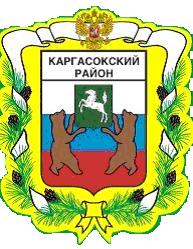 МУНИЦИПАЛЬНОЕ ОБРАЗОВАНИЕ «Каргасокский район»ТОМСКАЯ ОБЛАСТЬАДМИНИСТРАЦИЯ КАРГАСОКСКОГО РАЙОНАД.Л.Котлягин22288ПОСТАНОВЛЕНИЕПОСТАНОВЛЕНИЕПОСТАНОВЛЕНИЕПОСТАНОВЛЕНИЕПОСТАНОВЛЕНИЕПОСТАНОВЛЕНИЕ20.02.2016   № 38с. Каргасокс. Каргасокс. Каргасокс. Каргасокс. КаргасокО присвоении спортивных разрядовО присвоении спортивных разрядовО присвоении спортивных разрядовНа основании пункта 7  статьи 22 Федерального закона от 04.12.2007 №329-ФЗ «О физической культуре и спорте в Российской Федерации», приказа Минспорта России от 17.03.2015 № 227 «Об утверждении Положения о Единой всероссийской спортивной классификации», ходатайств о присвоении спортивных разрядов, квалификационных категорий судьейНа основании пункта 7  статьи 22 Федерального закона от 04.12.2007 №329-ФЗ «О физической культуре и спорте в Российской Федерации», приказа Минспорта России от 17.03.2015 № 227 «Об утверждении Положения о Единой всероссийской спортивной классификации», ходатайств о присвоении спортивных разрядов, квалификационных категорий судьейНа основании пункта 7  статьи 22 Федерального закона от 04.12.2007 №329-ФЗ «О физической культуре и спорте в Российской Федерации», приказа Минспорта России от 17.03.2015 № 227 «Об утверждении Положения о Единой всероссийской спортивной классификации», ходатайств о присвоении спортивных разрядов, квалификационных категорий судьейНа основании пункта 7  статьи 22 Федерального закона от 04.12.2007 №329-ФЗ «О физической культуре и спорте в Российской Федерации», приказа Минспорта России от 17.03.2015 № 227 «Об утверждении Положения о Единой всероссийской спортивной классификации», ходатайств о присвоении спортивных разрядов, квалификационных категорий судьейНа основании пункта 7  статьи 22 Федерального закона от 04.12.2007 №329-ФЗ «О физической культуре и спорте в Российской Федерации», приказа Минспорта России от 17.03.2015 № 227 «Об утверждении Положения о Единой всероссийской спортивной классификации», ходатайств о присвоении спортивных разрядов, квалификационных категорий судьейНа основании пункта 7  статьи 22 Федерального закона от 04.12.2007 №329-ФЗ «О физической культуре и спорте в Российской Федерации», приказа Минспорта России от 17.03.2015 № 227 «Об утверждении Положения о Единой всероссийской спортивной классификации», ходатайств о присвоении спортивных разрядов, квалификационных категорий судьейАдминистрация Каргасокского района постановляет:1.Присвоить спортивные разряды согласно перечню: второй спортивный разряд2.Настоящее постановление вступает в силу со дня его официального опубликования. Администрация Каргасокского района постановляет:1.Присвоить спортивные разряды согласно перечню: второй спортивный разряд2.Настоящее постановление вступает в силу со дня его официального опубликования. Администрация Каргасокского района постановляет:1.Присвоить спортивные разряды согласно перечню: второй спортивный разряд2.Настоящее постановление вступает в силу со дня его официального опубликования. Администрация Каргасокского района постановляет:1.Присвоить спортивные разряды согласно перечню: второй спортивный разряд2.Настоящее постановление вступает в силу со дня его официального опубликования. Администрация Каргасокского района постановляет:1.Присвоить спортивные разряды согласно перечню: второй спортивный разряд2.Настоящее постановление вступает в силу со дня его официального опубликования. Администрация Каргасокского района постановляет:1.Присвоить спортивные разряды согласно перечню: второй спортивный разряд2.Настоящее постановление вступает в силу со дня его официального опубликования. И.о. Главы Каргасокского районаИ.о. Главы Каргасокского районаЮ.Н.МикитичЮ.Н.Микитич